السيدات والسادة / موظفو الحكومة الاتحادية المحترمونتحية طيبة وبعد،،،تهديكم الهيئة الاتحادية للموارد البشرية الحكومية أجمل تحياتها، متمنية لكم دوام التوفيق والنجاح. في إطار سعينا إلى رفع مستوى خدماتنا المقدمة لكم، يسرنا الوقوف على آرائكم وتطلعاتكم من خلال هذا الاستبيان المخصص لقياس مستوى رضاكم عن خدمات الهيئة المقدمة ضمن نظام الخدمة الذاتية.  ملاحظة: ملء الاستبيان لن يستغرق أكثر من دقيقتين   شاكرين لكم حسن تعاونكمالرجاء الاجابة على الاسئلة التالية المتعلقة بنظام الخدمة الذاتية: فئة المتعامل  جهة حكومية اتحاديةفئة المتعامل  جهة حكومية اتحادية مستقلةاسم الجهة ذكرالجنسالاسم - اختياري أنثىالجنسالاسم - اختياريمكان العملمكان العملمكان العملمكان العملمكان العملمكان العملمكان العمل ام القيوين رأس الخيمة رأس الخيمة الشارقة الشارقة الشارقة  أبو ظبي الفجيرة الفجيرة عجمان عجمان عجمان دبيكيف يتم استخدام الخدمة الذاتية من قبلككيف يتم استخدام الخدمة الذاتية من قبلككيف يتم استخدام الخدمة الذاتية من قبلككيف يتم استخدام الخدمة الذاتية من قبلككيف يتم استخدام الخدمة الذاتية من قبلككيف يتم استخدام الخدمة الذاتية من قبلككيف يتم استخدام الخدمة الذاتية من قبلك لم استخدمها  التطبيق الذكي FAHR التطبيق الذكي FAHR التطبيق الذكي FAHR الشبكة الداخلية  الموقع الإلكتروني الموقع الإلكترونيمعدل استخدامك للخدمة الذاتية معدل استخدامك للخدمة الذاتية معدل استخدامك للخدمة الذاتية معدل استخدامك للخدمة الذاتية معدل استخدامك للخدمة الذاتية معدل استخدامك للخدمة الذاتية معدل استخدامك للخدمة الذاتية  نادراً  شهرياً شهرياً شهرياً إسبوعياً  يومياً يومياًلا اوافق بشدةلا اوافق بشدةلا أوافقمحايداوافقاوافق بشدةاوافق بشدةالوصول الى الخدمة الذاتية الوصول الى الخدمة الذاتية الوصول الى الخدمة الذاتية 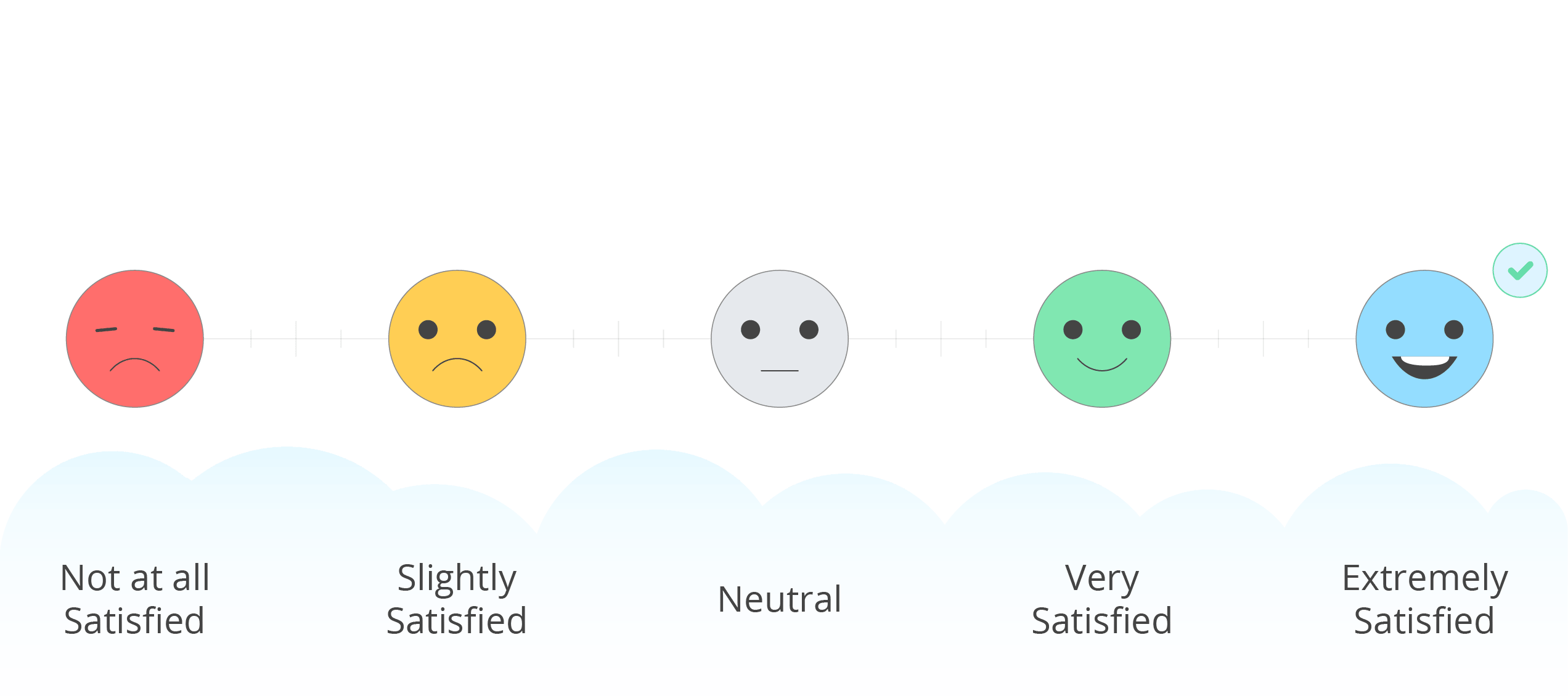 تعتبر القنوات المتوفرة لإستخدام الخدمة الذاتية مناسبة (النظام الالكتروني، التطبيق الذكي، الشبكة الداخلية) تعتبر القنوات المتوفرة لإستخدام الخدمة الذاتية مناسبة (النظام الالكتروني، التطبيق الذكي، الشبكة الداخلية) تعتبر القنوات المتوفرة لإستخدام الخدمة الذاتية مناسبة (النظام الالكتروني، التطبيق الذكي، الشبكة الداخلية) يمكنني استخدام نظام الخدمة الذاتية وتقديم الطلبات التي احتاجها  في اي وقتيمكنني استخدام نظام الخدمة الذاتية وتقديم الطلبات التي احتاجها  في اي وقتيمكنني استخدام نظام الخدمة الذاتية وتقديم الطلبات التي احتاجها  في اي وقتبشكل عام استطيع الوصول الى نظام الخدمة الذاتية بسهولةبشكل عام استطيع الوصول الى نظام الخدمة الذاتية بسهولةبشكل عام استطيع الوصول الى نظام الخدمة الذاتية بسهولةتوفر الخدمة وسهولة الحصول عليهاتوفر الخدمة وسهولة الحصول عليهاتوفر الخدمة وسهولة الحصول عليهاتوفر الخدمة وسهولة الحصول عليهاتوفر الخدمة وسهولة الحصول عليهاتوفر الخدمة وسهولة الحصول عليهاتوفر الخدمة وسهولة الحصول عليهاتوفر الخدمة وسهولة الحصول عليهاتوفر الخدمة وسهولة الحصول عليهاتوفر الخدمة وسهولة الحصول عليهاتعتبر  الاجراءات الخاصة بنظام الخدمة الذاتية واضحة وسهلة الاستخدامتعتبر  الاجراءات الخاصة بنظام الخدمة الذاتية واضحة وسهلة الاستخدامتعتبر  الاجراءات الخاصة بنظام الخدمة الذاتية واضحة وسهلة الاستخداميوفر نظام "الخدمة الذاتية" إجراءات الموارد البشرية  الأساسية  الخاصة بالموظف (كتقديم الاجازات، ورسائل لمن يهمه الامر ، وعرض كشوفات الراتب ..الخ) يوفر نظام "الخدمة الذاتية" إجراءات الموارد البشرية  الأساسية  الخاصة بالموظف (كتقديم الاجازات، ورسائل لمن يهمه الامر ، وعرض كشوفات الراتب ..الخ) يوفر نظام "الخدمة الذاتية" إجراءات الموارد البشرية  الأساسية  الخاصة بالموظف (كتقديم الاجازات، ورسائل لمن يهمه الامر ، وعرض كشوفات الراتب ..الخ) تعتبر عملية تحميل المستندات وتقديم الوثائق في نظام الخدمة الذاتية سهلة وسريعةتعتبر عملية تحميل المستندات وتقديم الوثائق في نظام الخدمة الذاتية سهلة وسريعةتعتبر عملية تحميل المستندات وتقديم الوثائق في نظام الخدمة الذاتية سهلة وسريعةالوقت المستغرق في تنفيذ اجراءات الخدمة الذاتية عبر النظام مناسبالوقت المستغرق في تنفيذ اجراءات الخدمة الذاتية عبر النظام مناسبالوقت المستغرق في تنفيذ اجراءات الخدمة الذاتية عبر النظام مناسبتوفر الخدمة الذاتية بأكثر من لغة (العربية والانجليزية) يساند المتعامل باستخدامه بالصورة المناسبة لهتوفر الخدمة الذاتية بأكثر من لغة (العربية والانجليزية) يساند المتعامل باستخدامه بالصورة المناسبة لهتوفر الخدمة الذاتية بأكثر من لغة (العربية والانجليزية) يساند المتعامل باستخدامه بالصورة المناسبة لهمعلومات الخدمة والتدريب على استخدامها معلومات الخدمة والتدريب على استخدامها معلومات الخدمة والتدريب على استخدامها معلومات الخدمة والتدريب على استخدامها معلومات الخدمة والتدريب على استخدامها معلومات الخدمة والتدريب على استخدامها معلومات الخدمة والتدريب على استخدامها معلومات الخدمة والتدريب على استخدامها معلومات الخدمة والتدريب على استخدامها معلومات الخدمة والتدريب على استخدامها دليل الخدمة الذاتية المتوفر على صفحة بياناتي الالكترونية واضح وساهم بمعرفتي في استخدام النظامدليل الخدمة الذاتية المتوفر على صفحة بياناتي الالكترونية واضح وساهم بمعرفتي في استخدام النظامدليل الخدمة الذاتية المتوفر على صفحة بياناتي الالكترونية واضح وساهم بمعرفتي في استخدام النظامالرسائل الدورية التي يتم ارسالها حول نظام الخدمة الذاتية زادت من معرفتي بنظام الخدمة الذاتيةالرسائل الدورية التي يتم ارسالها حول نظام الخدمة الذاتية زادت من معرفتي بنظام الخدمة الذاتيةالرسائل الدورية التي يتم ارسالها حول نظام الخدمة الذاتية زادت من معرفتي بنظام الخدمة الذاتية  نعم                         لا  نعم                         لا  نعم                         لا  نعم                         لا  نعم                         لا  نعم                         لا  نعم                         لاقمت بالتدرب على النظام من قبل الهيئة قمت بالتدرب على النظام من قبل الهيئة قمت بالتدرب على النظام من قبل الهيئة التدريب الذي قامت به الهيئة لتوضيح كيفية استخدام نظام الخدمة الذاتية كان مناسباًالتدريب الذي قامت به الهيئة لتوضيح كيفية استخدام نظام الخدمة الذاتية كان مناسباًالتدريب الذي قامت به الهيئة لتوضيح كيفية استخدام نظام الخدمة الذاتية كان مناسباًالدعم الفني لنظام الخدمة الذاتيةالدعم الفني لنظام الخدمة الذاتيةالدعم الفني لنظام الخدمة الذاتيةالدعم الفني لنظام الخدمة الذاتيةالدعم الفني لنظام الخدمة الذاتيةالدعم الفني لنظام الخدمة الذاتيةالدعم الفني لنظام الخدمة الذاتيةالدعم الفني لنظام الخدمة الذاتيةالدعم الفني لنظام الخدمة الذاتيةالدعم الفني لنظام الخدمة الذاتيةيتم الرد على طلبات الدعم الفني الخاصة بالخدمة الذاتية بالأسلوب والوقت المناسبينيتم الرد على طلبات الدعم الفني الخاصة بالخدمة الذاتية بالأسلوب والوقت المناسبينيتم الرد على طلبات الدعم الفني الخاصة بالخدمة الذاتية بالأسلوب والوقت المناسبينتعتبر عمليات الدعم الفني للخدمة الذاتية فعالة وتساهم في حل الاشكاليات في حالة وجودها ضمن النظامتعتبر عمليات الدعم الفني للخدمة الذاتية فعالة وتساهم في حل الاشكاليات في حالة وجودها ضمن النظامتعتبر عمليات الدعم الفني للخدمة الذاتية فعالة وتساهم في حل الاشكاليات في حالة وجودها ضمن النظامالرضا العامالرضا العامالرضا العامالرضا العامالرضا العامالرضا العامالرضا العامالرضا العامالرضا العامالرضا العامبشكل عام انا راضِ عن نظام الخدمة الذاتية بشكل عام انا راضِ عن نظام الخدمة الذاتية بشكل عام انا راضِ عن نظام الخدمة الذاتية بشكل عام انا راضِ عن عمليات الدعم الفني للخدمة الذاتيةبشكل عام انا راضِ عن عمليات الدعم الفني للخدمة الذاتيةبشكل عام انا راضِ عن عمليات الدعم الفني للخدمة الذاتيةبشكل عام انا راضِ عن عمليات التدريب والتوعوية حول نظام الخدمة الذاتيةبشكل عام انا راضِ عن عمليات التدريب والتوعوية حول نظام الخدمة الذاتيةبشكل عام انا راضِ عن عمليات التدريب والتوعوية حول نظام الخدمة الذاتيةمركز الاتصال الموحد Call centerمركز الاتصال الموحد Call centerمركز الاتصال الموحد Call centerمركز الاتصال الموحد Call centerمركز الاتصال الموحد Call centerمركز الاتصال الموحد Call centerمركز الاتصال الموحد Call centerمركز الاتصال الموحد Call centerمركز الاتصال الموحد Call centerمركز الاتصال الموحد Call centerبشكل عام انا راضٍ عن مركز الاتصال الموحد للهيئة Call centerبشكل عام انا راضٍ عن مركز الاتصال الموحد للهيئة Call centerبشكل عام انا راضٍ عن مركز الاتصال الموحد للهيئة Call centerبشكل عام انا راضٍ عن مركز الاتصال الموحد للهيئة Call centerيتمتع موظفو الدعم ضمن مركز الاتصال الموحد Call center باللباقة وحسن التعامليتمتع موظفو الدعم ضمن مركز الاتصال الموحد Call center باللباقة وحسن التعامليتمتع موظفو الدعم ضمن مركز الاتصال الموحد Call center باللباقة وحسن التعامليتمتع موظفو الدعم ضمن مركز الاتصال الموحد Call center باللباقة وحسن التعامليتم الرد على اتصالاتكم من قبل موظفي الدعم ضمن مركز الاتصال الموحد Call center بالوقت والاسلوب المناسبيتم الرد على اتصالاتكم من قبل موظفي الدعم ضمن مركز الاتصال الموحد Call center بالوقت والاسلوب المناسبيتم الرد على اتصالاتكم من قبل موظفي الدعم ضمن مركز الاتصال الموحد Call center بالوقت والاسلوب المناسبيتم الرد على اتصالاتكم من قبل موظفي الدعم ضمن مركز الاتصال الموحد Call center بالوقت والاسلوب المناسبيتمتع موظفو الدعم ضمن مركز الاتصال الموحد Call center بالكفاءة والقدرة على الاجابة على استفساراتكم المتعلقة بأنظمة الهيئةيتمتع موظفو الدعم ضمن مركز الاتصال الموحد Call center بالكفاءة والقدرة على الاجابة على استفساراتكم المتعلقة بأنظمة الهيئةيتمتع موظفو الدعم ضمن مركز الاتصال الموحد Call center بالكفاءة والقدرة على الاجابة على استفساراتكم المتعلقة بأنظمة الهيئةيتمتع موظفو الدعم ضمن مركز الاتصال الموحد Call center بالكفاءة والقدرة على الاجابة على استفساراتكم المتعلقة بأنظمة الهيئةما هي وسائل التواصل المفضلة لديكم  للتواصل مع الهيئة حول نظام الخدمة الذانية (الرجاء اختيار اكثر  3 وسائل مفضلة)ما هي وسائل التواصل المفضلة لديكم  للتواصل مع الهيئة حول نظام الخدمة الذانية (الرجاء اختيار اكثر  3 وسائل مفضلة)ما هي وسائل التواصل المفضلة لديكم  للتواصل مع الهيئة حول نظام الخدمة الذانية (الرجاء اختيار اكثر  3 وسائل مفضلة)ما هي وسائل التواصل المفضلة لديكم  للتواصل مع الهيئة حول نظام الخدمة الذانية (الرجاء اختيار اكثر  3 وسائل مفضلة)ما هي وسائل التواصل المفضلة لديكم  للتواصل مع الهيئة حول نظام الخدمة الذانية (الرجاء اختيار اكثر  3 وسائل مفضلة)ما هي وسائل التواصل المفضلة لديكم  للتواصل مع الهيئة حول نظام الخدمة الذانية (الرجاء اختيار اكثر  3 وسائل مفضلة)ما هي وسائل التواصل المفضلة لديكم  للتواصل مع الهيئة حول نظام الخدمة الذانية (الرجاء اختيار اكثر  3 وسائل مفضلة)ما هي وسائل التواصل المفضلة لديكم  للتواصل مع الهيئة حول نظام الخدمة الذانية (الرجاء اختيار اكثر  3 وسائل مفضلة)ما هي وسائل التواصل المفضلة لديكم  للتواصل مع الهيئة حول نظام الخدمة الذانية (الرجاء اختيار اكثر  3 وسائل مفضلة)ما هي وسائل التواصل المفضلة لديكم  للتواصل مع الهيئة حول نظام الخدمة الذانية (الرجاء اختيار اكثر  3 وسائل مفضلة) البريد الرسمي البريد الرسمي البريد الرسمي البريد الرسمي البريد الرسمي البريد الرسمي البريد الرسمي الاتصال الهاتفي (مركز الإتصال) البريد الالكتروني البريد الالكتروني البريد الالكتروني البريد الالكتروني البريد الالكتروني البريد الالكتروني البريد الالكتروني خدمة الدعم عبر التطبيق الذكي اخرى ، يرجى ذكرها اخرى ، يرجى ذكرها اخرى ، يرجى ذكرها اخرى ، يرجى ذكرها اخرى ، يرجى ذكرها اخرى ، يرجى ذكرها اخرى ، يرجى ذكرها خدمة الدعم عبر نظام الدعم الفني المجودة على الموقع الالكتروني وسائل التواصل الاجتماعيالرجاء تزويدنا بأية اقتراحات تساعد في تطوير نظام الخدمة الذاتية حول المواضيع التالية ان وجدتالرجاء تزويدنا بأية اقتراحات تساعد في تطوير نظام الخدمة الذاتية حول المواضيع التالية ان وجدتالرجاء تزويدنا بأية اقتراحات تساعد في تطوير نظام الخدمة الذاتية حول المواضيع التالية ان وجدتالرجاء تزويدنا بأية اقتراحات تساعد في تطوير نظام الخدمة الذاتية حول المواضيع التالية ان وجدتالرجاء تزويدنا بأية اقتراحات تساعد في تطوير نظام الخدمة الذاتية حول المواضيع التالية ان وجدتالرجاء تزويدنا بأية اقتراحات تساعد في تطوير نظام الخدمة الذاتية حول المواضيع التالية ان وجدتالرجاء تزويدنا بأية اقتراحات تساعد في تطوير نظام الخدمة الذاتية حول المواضيع التالية ان وجدتالرجاء تزويدنا بأية اقتراحات تساعد في تطوير نظام الخدمة الذاتية حول المواضيع التالية ان وجدتالرجاء تزويدنا بأية اقتراحات تساعد في تطوير نظام الخدمة الذاتية حول المواضيع التالية ان وجدتالرجاء تزويدنا بأية اقتراحات تساعد في تطوير نظام الخدمة الذاتية حول المواضيع التالية ان وجدتاجراءات الموارد البشرية المتوفرة ضمن نظام الخدمة الذاتيةعمليات التدريب على استخدام  نظام الخدمة الذاتيةعمليات الدعم الفني على نظام الخدمة الذاتية